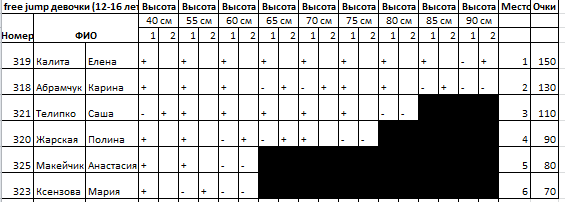 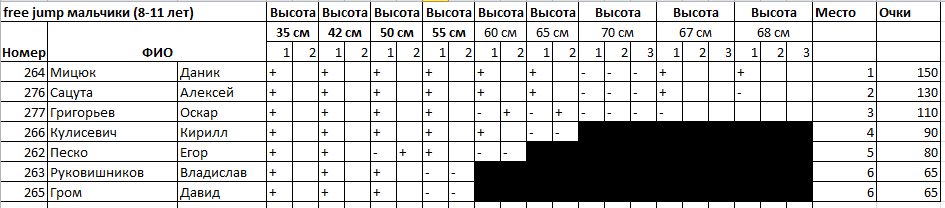 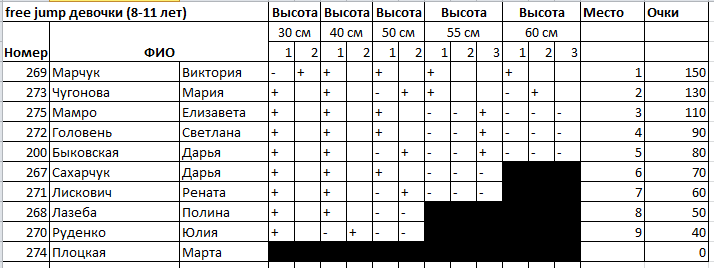 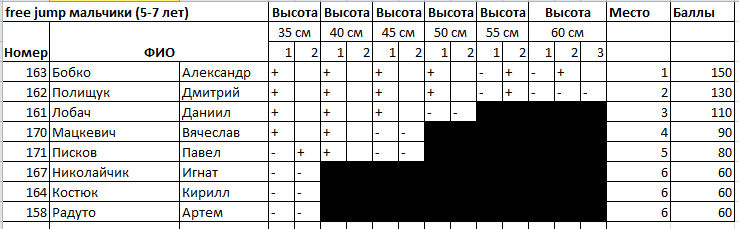 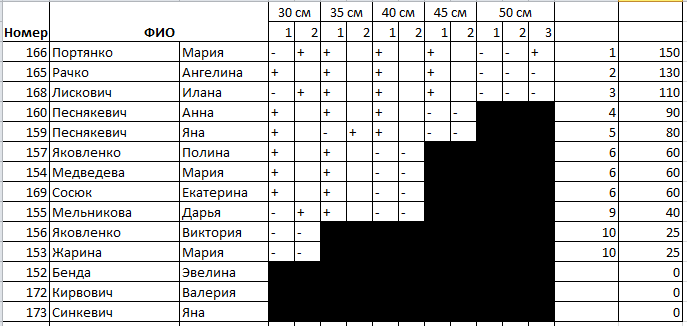 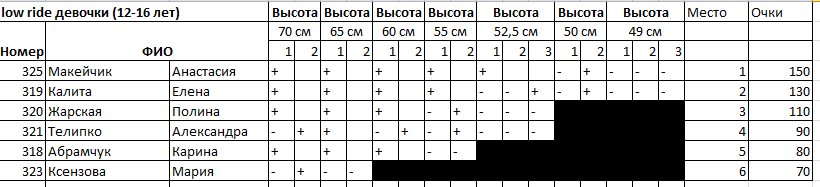 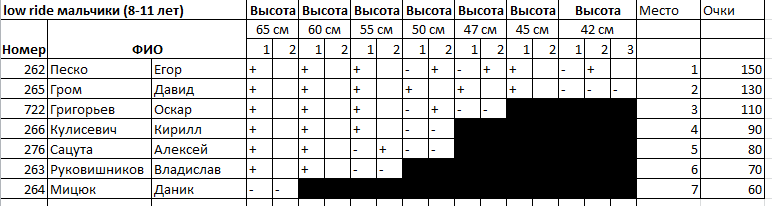 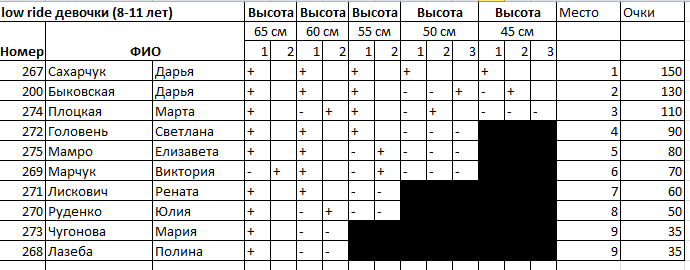 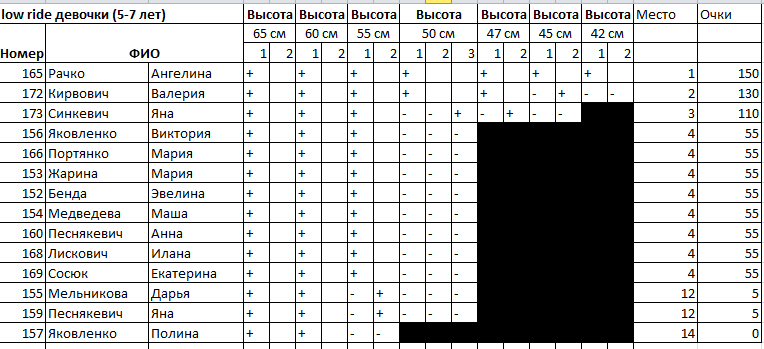 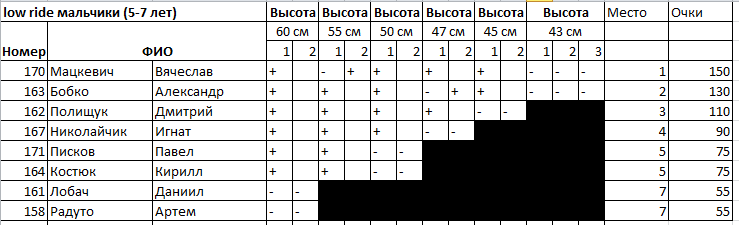 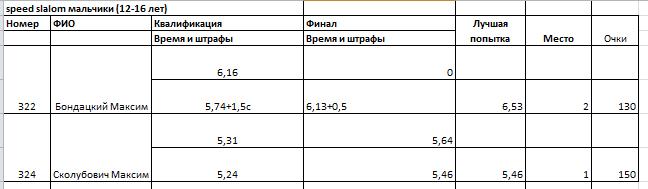 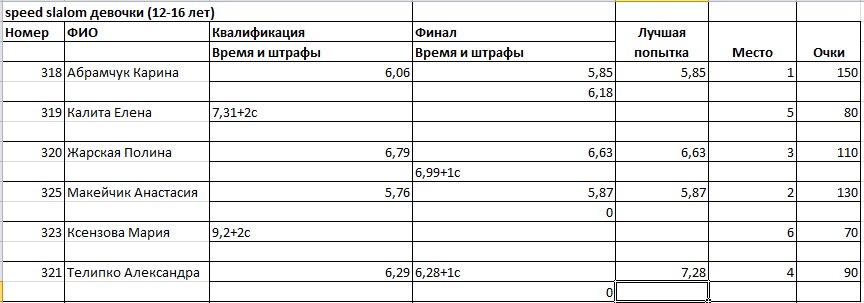 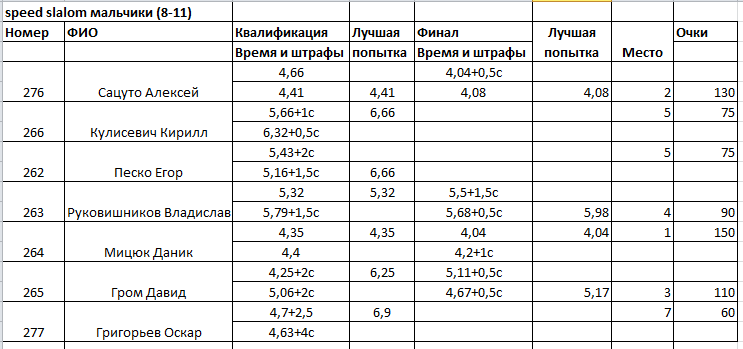 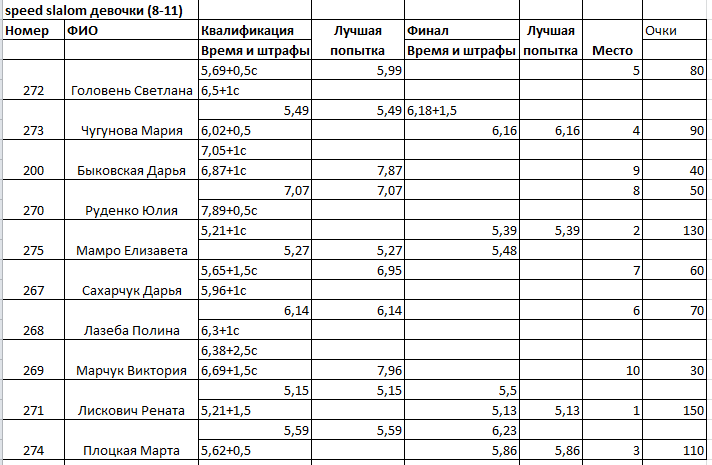 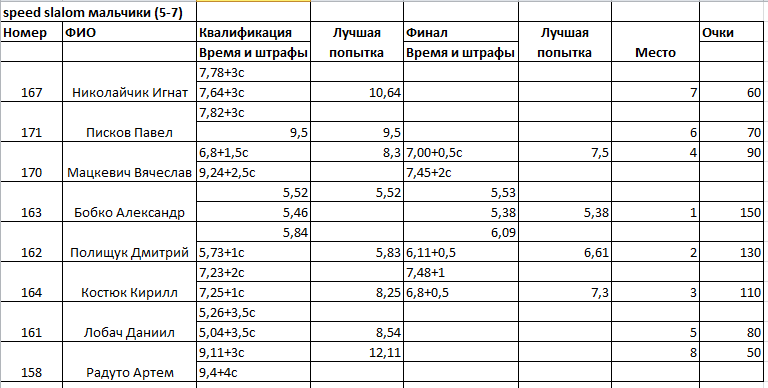 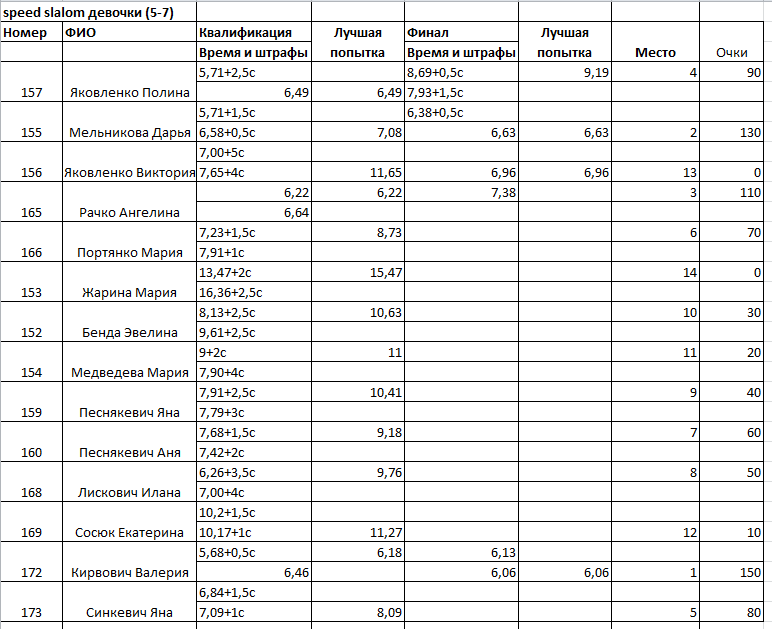 Девочки 5-7 летFreestyle SlalomSpeed SlalomFree JumpLow RideРейтинг№ФИОместоочкиместоочкиместоочкиместоочкисуммаместо165Рачко Ангелина4903110213011504801172Кирвович Валерия11501150-021304302166Портянко Мария58067011504553553173Синкевич Яна2130580-031103204157Яковленко Полина31104906604553155168Лискович Илана76085031104552756155Мельникова Дарья85021309401252257160Песнякевич Аня11207604904552258154Медведева Мария67011206604552059159Песнякевич Яна103094058012515510169Сосюк Екатерина1210121066045513511152Бенда Эвелина01030-04558512153Жарина Мария1301405254558013156Яковленко Виктория94013010251406514Мальчики 5-7 летFreestyle SlalomSpeed SlalomFree JumpLow RideРейтинг№ФИОместоочкиместоочкиместоочкиместоочкисуммаместо163Бобко Александр21301150115021305601162Полищук Дмитрий11502130213031105202170Мацкевич Вячеслав311049049011504403164Костюк Крилл58031106605753254161Лобач Даниил67058031107553155171Писков Павел4906705805753156167Николайчик Игнат7607606604902707158Радуто Артем8508506607552158Девочки 8-11 летFreestyle SlalomSpeed SlalomFree JumpLow RideРейтинг№ФИОместоочкиместоочкиместоочкиместоочкисуммаместо275Мамро Елизавета3110213031105804301271Лискович Рената213011507607604002274Плоцкая Марта11503110-031103703267Сахарчук Дарья58076067011503604273Чугунова Мария49049021309353455269Марчук Виктория850103011506703006200Быковская Дарья94094058021302907272Головень Светлана10305804904902908268Лазеба Полина7606708509352159270Руденко Юлия67085094085021010Мальчики 8-11 летFreestyle SlalomSpeed SlalomFree JumpLow RideРейтинг№ФИОместоочкиместоочкиместоочкиместоочкисуммаместо264Мицюк Даниил2130115011507604901276Сацуто Алексей1150213021305804902262Песко Егор490575580-1503953265Гром Давид670311066521303754266Кулисевич Кирилл31105754904903655277Григорьев Оскар760760311031103406263Руковишников Владислав5804906656703057Девочки 12-16 летFreestyle SlalomSpeed SlalomFree JumpLow RideРейтинг№ФИОместоочкиместоочкиместоочкиместоочкисуммаместо325Макейчик Анастасия1150213058011505101318Абрамчук Карина2130115021305804902319Калита Елена3110580115021304703320Жарская Полина490311049031104004321Телипко Александра58049031104903705323Ксензова Мария6706706706702806Мальчики 12-16 летFreestyle SlalomSpeed SlalomFree JumpРейтинг№ФИОместоочкиместоочкиместоочкисуммаместо324Сколубович Максим1150115011504501322Бондацкий Максим2130213021303902free jump мальчики (12-16 лет)ВысотаВысотаВысотаВысотаВысотаВысотаВысотаВысотаВысотаМестоОчкиНомерФИОФИО75 см75 см81 см81 см85 см85 см90 см90 см90 смНомерФИОФИО121212123324СколубовичМаксим++++1150322БондацкийМаксим---2130